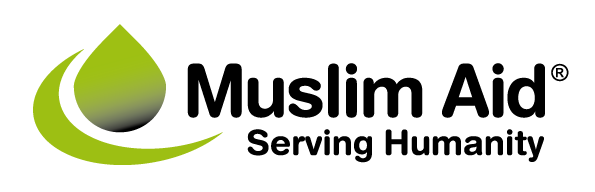 MUSLIM AID SUDAN COUNTRY OFFICE (MASCO)PREQUALIFICATION OF SUPPLIERS YEAR 2019-2021Muslim Aid is an International Non-Governmental Organization (INGO) that has been working in Sudan since 1991 in response to conflict, drought and famine. MAS focuses on the links and integration of food security, livelihoods, health, nutrition and WASH and works in partnership with other International and local NGOs.Muslim Aid wishes to pre-qualify suppliers of the following items, services and agents for the financial year 2019-2021.All applications will be made on a prescribed qualification of suppliers’ questionnaire for which is available from the procurement office and on the link: (https://docs.google.com/document/d/1OvDQ32TeONwcg7rkn7dSOPt0n6lQRa5H04ekV7XFI54/edit?usp=sharing)Muslim Aid reserves the right to accept or reject any application in either whole or in part, and is not bound to give reasons for its decision. Soliciting for undue advantage by any means will lead to automatic disqualification.Completed applications either on soft through the link above or sealed envelopes stating clearly the category of item/service and marked prequalification of suppliers 2019-2021’ should be addressed and dropped at Muslim Aid offices in Al Taif any day Sunday – Thursday 8am – 5pm on or before 3rd September, 2019. Only successful organizations will be contacted.Country DirectorHouse No. 400,Block 22,Taif, Khartoum,SudanEmail: (muslimaidsudanprocurement@gmail.com)Website: muslimaid.orgReference NumberCATEGORY A: SUPPLY OF GOODSPQ/01/2019Supply of general office stationeriesPQ/02/2019Supply of office suppliesPQ/03/2019Supply of office furniture and fixturesPQ/04/2019Supply and maintenance of photocopiers, scanners, computers, printers, uninterruptible power supply (UPS), laptops, software, toners and accessoriesPQ/05/2019Supply of branded items and promotional materialsPQ/06/2019Supply, installation and maintenance of fire and security alarm equipment and security systemsPQ/07/2019Supply, installation and maintenance of firefighting equipment and materialsPQ/08/2019Supply of bottled water, dispensing machines and maintenancePQ/09/2019Supply of motor vehicle parts and accessoriesReference NumberCATEGORY B: SUPPLY OF SERVICESPQ/10/2019Provision of Travel agency and ticketing servicesPQ/11/2019Provision of sanitary, fumigation, pest control and cleaning servicesPQ/12/2019Provision of fleet management systems including tracking servicesPQ/13/2019Repair, maintenance services of generators, power stabilizers and pumpsPQ/14/2019Supply and maintenance of air-conditioning installations and servicesPQ/15/2019Provision of hotel accommodation and conference facilitiesPQ/16/2019Provision of legal servicesPQ/17/2019Provision of garbage collection servicesPQ/18/2019Provision of general and motor vehicle insurance servicesPQ/19/2019Provision of security services (guards, patrols etc.)PQ/20/2019Provision of photography and video graphic and editing, including digital communication servicesPQ/21/2019Servicing, repair and maintenance of vehiclesPQ/22/2019Provision of car hire and taxi servicesPQ/23/2019Cleaning and landscaping servicesPQ/24/2019Carpenters/Electricians/Plumbers (Individuals and Companies)PQ/25/2019Provision of design and layout of promotional and advertising materials and signage ServicesPQ/26/2019Supply/servicing of telephone and telecommunication systemPQ/27/2019Supply of Accounting Software